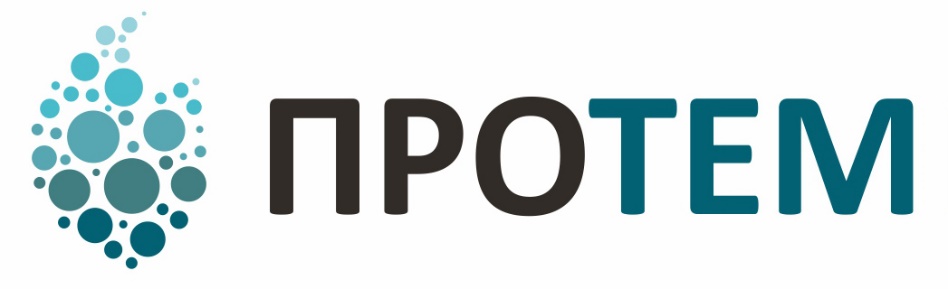 Для подбора оборудования для смешивания  просим Вас по возможности максимально заполнить опросный лист.Название организацииСайтАдрес организацииФИОДолжностьТелефонИНФОРМАЦИЯ ОБ ОБРАБАТЫВЕМОМ ПРОДУКТЕИНФОРМАЦИЯ ОБ ОБРАБАТЫВЕМОМ ПРОДУКТЕИНФОРМАЦИЯ ОБ ОБРАБАТЫВЕМОМ ПРОДУКТЕИНФОРМАЦИЯ ОБ ОБРАБАТЫВЕМОМ ПРОДУКТЕИНФОРМАЦИЯ ОБ ОБРАБАТЫВЕМОМ ПРОДУКТЕИНФОРМАЦИЯ ОБ ОБРАБАТЫВЕМОМ ПРОДУКТЕНаименованиематериалаНачальные размеры частиц, мм (max и min)Начальные размеры частиц, мм (max и min)Физическое состояниепорошокХарактеристики Характеристики абразивныйсклонный к налипаниюгранулытекучийгигроскопичныйпастакоррозионныйзависающийдругоедругоедругоеНасыпная плотность, кг/м3Начальная влажность, %Начальная влажность, %Опасные факторытоксичныйДополнительная информацияДополнительная информациявзрывоопасный	пожароопасныйдругоеТРЕБОВАНИЯ К КОНЕЧНОМУ ПРОДУКТУ ТРЕБОВАНИЯ К КОНЕЧНОМУ ПРОДУКТУ ТРЕБОВАНИЯ К КОНЕЧНОМУ ПРОДУКТУ ТРЕБОВАНИЯ К КОНЕЧНОМУ ПРОДУКТУ ТРЕБОВАНИЯ К КОНЕЧНОМУ ПРОДУКТУ ТРЕБОВАНИЯ К КОНЕЧНОМУ ПРОДУКТУ Насыпная плотность, кг/м3Структурапорошковыйпорошковыйпастообразный пастообразный беспыльныйбеспыльныйсвободно текучий свободно текучий другоедругоеТРЕБОВАНИЯ К ОБОРУДОВАНИЮТРЕБОВАНИЯ К ОБОРУДОВАНИЮТРЕБОВАНИЯ К ОБОРУДОВАНИЮТРЕБОВАНИЯ К ОБОРУДОВАНИЮТРЕБОВАНИЯ К ОБОРУДОВАНИЮТРЕБОВАНИЯ К ОБОРУДОВАНИЮПроизводительность, кг/чОбъем разовой загрузки, м3Материал корпусауглеродистая стальуглеродистая стальМатериал деталей, соприкасающихся с продуктомуглеродистая сталь углеродистая сталь нержавеющая стальнержавеющая стальнержавеющая стальнержавеющая стальдругоедругоедругоедругоеТребование к безопасностиобычное обычное Загрузка продуктавручнуювручнуюпылевлагозащищенное 
 пылевлагозащищенное 
 дозатором дозатором взрывозащищенное взрывозащищенное питателемпитателемдругоедругоедругоедругоеПульт/шкаф управлениятребуетсятребуетсяРасположение  на оборудовании на оборудованиине нуженне нуженотдельно стоящийотдельно стоящийдругоедругоедругоедругое